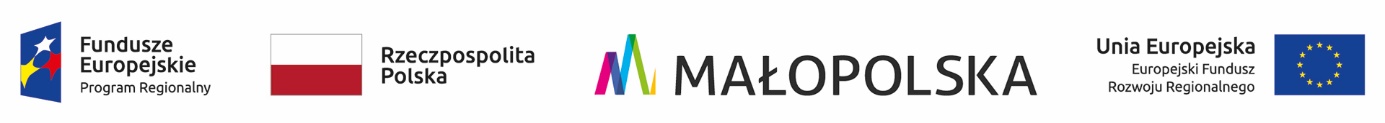 OR-III.271.2.10.2022                                                                                                     Gorlice, 16.05.2022 r.do wszystkich Wykonawcówdotyczy: Wyjaśnienia treści Specyfikacji Warunków Zamówienia (SWZ) i zmiany treści SWZ                      w postępowaniu o zamówienie publiczne prowadzonym w trybie podstawowym na dostawę nowych elementów wyposażenia – sprzętu AGD do budynku Sokoła                          w Gorlicach.Zapytanie Wykonawcy i  wyjaśnienia ZamawiającegoPytanie:pozycja nr 1 dystrybutor do wody. Prosimy wyłączenie dystrybutora wody z zamówienie. Tego typu urządzenia są wyłącznie wynajmowane, podpisuję się umowę na wynajem. Nie mamy możliwości sprzedaży takiego urządzenia.Odpowiedź:Zamawiający nie zmienia zapisów SWZ w zakresie przedmiotu zamówienia. Zamawiający informuje, że istnieje możliwość zakupu wszystkich urządzeń będących przedmiotem zamówienia.Przedłużenie terminu składania ofertZamawiający przedłuża termin składania ofert.Nowe, obowiązujące terminy:Termin składania ofert upływa dnia: 20.05.2022 r. godz. 11:00Otwarcie ofert nastąpi dnia: 20.05.2022 r. godz. 11:30Dokonuje się odpowiednio zmiany terminu związania ofertą, w związku z czym postanowienie ust. 5 pkt 1) SWZ otrzymuje nową treść:„5. TERMIN ZWIĄZANIA OFERTĄTermin związania ofertą wynosi 30 dni od dnia upływu terminu składania ofert, przy czym pierwszym dniem terminu związania ofertą jest dzień, w którym upływa termin składania ofert. Wykonawca jest związany ofertą do upływu terminu 18.06.2022 r.”Zamawiający informuje jednocześnie o odpowiedniej zmianie ogłoszenia o zamówieniu nr 2022/BZP 00151387/01 z dnia 10.05.2022 r.Ko:Strona internetowa prowadzonego postępowaniaa/a                                      ………………………………………………………………….                                            (podpis kierownika Zamawiającego)Sporządził: Marta Ziaja - inspektor, Wydział Organizacyjny, Dział Zamówień Publicznych, tel. 183551252